KUNDELISTE 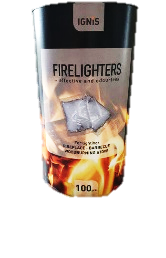 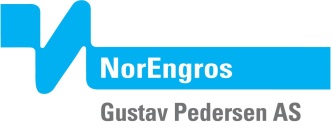 Hei 	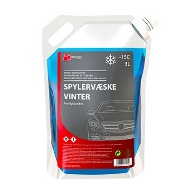 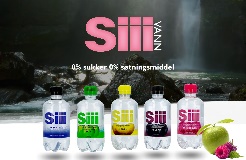 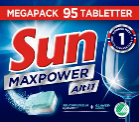 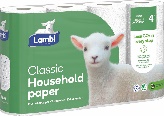 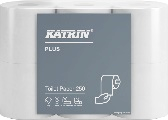 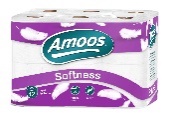 Fyll ut og lever til 	
innen 				Lykke til! NAVNADRESSEMOBILEkstra mykt 2-lags toalettpapir
7 PK á 6 RLLKr 400,-/sekkAmoos mykt 3-lags toalettpapir
4 PK á 12 RLLKr 350,-/sekkTørkerull Lambi 
5 PK á 4 RLL    
Kr 350,-/sekkMaskinoppvask
Sun tabletter 95 stk 
Kr 225,-/pakkeSpylervæske 
i pose -18 °C, 3L
1 KRT á 4 poser
Kr 200,-/krtTennposer 
100 stk, hvite

Kr 125,-/boksSiii Vann 
Brett á 12 FL á 33cl

Kr 240,-/brt + pantSUM: